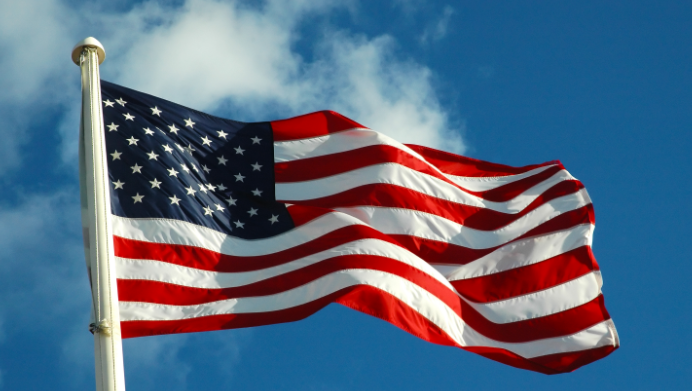 Hometown Heroes Banner Program ApplicationVeteran First Name:Veteran Last Name:Branch of Military:Rank:Dates of Service:Location of Service:Name of Sponsor:First:Last:Address:Phone or cell #:Email address:Relationship to Veteran:Veterans BiographyPlease provide a narrative (and several pictures, both military and other) about the veteran and his service. We also welcome stories about the service or living in Berne. Veteran must be or have been a Town of Berne citizen. This information will be used to create a special Hometown Hero memorial booklet to be handed out in November when the banners are taken down. Please share as much or as little as you would like, this is optional.Nominees may fill out the forms electronically or pick up forms at town hall.  Cost of the banners is $125, (24”X48”) and a high-resolution picture is needed. Checks can be made out to the Town of Berne. Forms must be returned by March 31st. Banners will go up no later than 31st of May and will be taken down in the fall and the families will pick up and store banners which can be redisplayed in future years to come upon dropping off at Town Hall prior to Memorial Day Weekend. IF YOU HAVE ANY QUESTIONS, PLEASE CONTACT JENNIFER LYONS AT jenniferlyons63@yahoo.com or Town Clerk Kristin De Oliveira at clerk@berneny.orgTHANK YOU!